Paola Cerioli   *	(1816-1865)Fundadora de las Hermanas de las Sda. Familia 	en 1857y de los Hnos. de la Sda Familia	 en 1863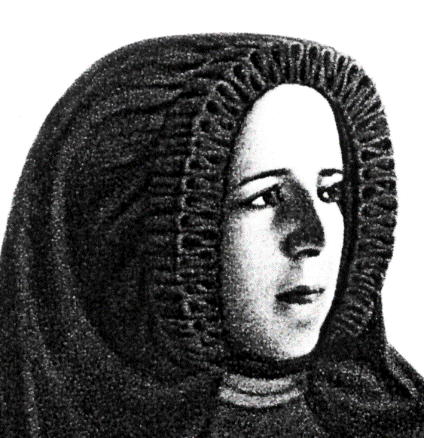    Intuitiva y práctica, hábil en el trato de las personas, curtida en el matrimonio y luego libre para la Iglesia. Esa imagen es la que le dice al catequista que las virtudes de esta mujer admirable se presentan como programa de vida para todo el que quiere cumplir su labor evangelizadora.  Fue una madre preparada por Dios para ser educadora a través de la cruz y de la renuncia, del dolor y de la esperanza cristiana. Paola Cerioli, mujer generosa y espíritu selecto, corazón valiente y heroico, a quien la vida no sonrió en lo humano, fue elegida para que enseñara a muchos a sonreír a lo divino.   Para hacerla madre, Dios puso en su regazo hijos que llevó prematuramente al cielo. Para curtir su paciencia, le dio un esposo que hiciera posible la práctica de la resignación más heroica. Y, para convertirla en educadora hábil, multiplicó en su entorno las necesidades y las llamadas a su tierno y compasivo corazón.   Cuando la tuvo preparada, la hizo pasar por la puerta de la soledad y la entregó un palacio que ella transformó en casa de abandonados y en una escuela de virtudes, en hogar cálido de huérfanas, en reflejo fiel de la Sda. Familia de Nazareth. En esa morada acogedora cumplió lo que dijo su hijo Carlos al morir cuando sólo tenía dieciséis años y se despedía de ella en el lecho de moribundo: "Serás madre de muchos hijos que te consolarán por mi pérdida".   Para continuar su obra hermosa de educación suave y de dulce amistad, reunió un grupo de colaboradoras que, después de su muerte, supieron propagar su estilo y su mensaje de maternidad espiritual. Regaló a la Iglesia la Congregación de "Hermanas de la Sda Familia", que aprendieron de ella a hablar el lenguaje de las flores y de los campos, de los pájaros y de las alabanzas a Dios.   Así Paola ElisabettaCerioli siguió viviendo en la tierra y sirviendo a las huérfanas campesinas con desinterés. En sus seguidoras prolongó su lenguaje de amor, que no era otro que el que Cristo reclamó a sus seguidores.   Su itinerario biográfico  1816. 28 de Enero. Nace en Soncino, cerca de Cremona. Ultima de 16 hermanos, recibe el nombre de Constancia en el Bautismo. Pertenece a una familia noble, desahogada y muy cristiana.  1828. Es llevada como interna al Convento de la Visitación, en AlzanoMaggiore. Allí adquiere una educación selecta a lo largo de ocho años.  1835. 30 de Abril. Por decisión paterna, es dada en matrimonio a un rico señor de Bérgamo, Gaetano Buzecchi-Tassis, de sesenta años. Se traslada al palacio del marido, heredado de su anterior esposa, la condesa Teresa Tassis. Tiene que soportar el carácter ostentoso, nervioso y envejecido de ese esposo desigual.  1837. 20 de Octubre. Nace su primer hijo Carlos, al que dedica todas sus atenciones maternales hasta su muerte. El 9 de Noviembre de 1839 nace su segundo hijo, pero fallece a los pocos días. Y lo mismo acontece al tercer, nacido el 22 de Noviembre de 1842.  1850. Lleva a su hijo Carlos al Colegio de S. Alessandro, del canónigo Valsecchi, en Bérgamo.   1854. 16 de Enero. Fallece su hijo Carlos, dejándola sumida en la tristeza. El niño, al morir, la anuncia: "No te preocupes por mi muerte. Dios te va a dar tantos hijos que te consolarás por haberme perdido". El 20 de Diciembre del mismo año fallece el esposo, víctima de sus achaques. Queda en total soledad, tratando de buscar su camino. Ante la insinuación del Párroco de la localidad, comienza intensa vida de apostolado.  1856. El Obispo de Bérgamo, Pedro Luis Speranza, la anima a organizar una Congregación que la ayude en la educación de las muchachas campesinas que va recogiendo. Se junta con Luisa Corti, que se mantendrá con ella toda su vida.  1857. 8 de Diciembre. Hace la profesión religiosa con varias Hermanas. Quedan así constituidas las "Hermanas de la Sda. Familia". Toma el nombre de Paola Elisabetta. Escribe un Directorio comunitario.  1858. Su plan de formación es aprobado inmediatamente por el Obispo, que también aprueba la Congregación en 27 de Julio de 1862.  1863. 4 de Noviembre. En recuerdo de su hijo Carlos, en su propiedad de Villacampagna di Soncino, cerca de Cremona, funda los "Hermanos de la Sda. Familia". Su primer colaborador es Giovanni Capponicompromete a cuidar a los muchachos que son recogidos.  1864. Se agravan sus dolencias de corazón y anuncia que su muerte será repentina.    1865. 24 de Diciembre. Fallece en Cromonte di Seriate, Bérgamo. Es enterrada de forma humilde con los pobres del cementerio de la ciudad.   Fue Beatificada por Pío XII el 19 de Marzo de 1950. Escritos:  - Directorio de las Hermanas.  - Memoriales.  - Cartas.Su ideario apostólico. Mujer humilde y amorosa, la sufrida Paola Cerioli supo imprimir en su vida el sello de las obras de Jesús, tanto cuando tuvo que llevar una vida matrimonial llena de pruebas, como cuando abrió las puertas de su palacio a las niñas necesitadas. Mujer noble en todos los sentidos, supo impregnar de elegancia austera y de grandeza espiritual todo lo que pasó por sus manos.  1. "Cuidaos mucho de obrar sólo por amor, con pureza de intención; y dejad que el mundo hable. Reíros de él, como el se ríe de vosotras." 	            (Cit. Vida pg. 53)  2. "Que no sea la vanidad lo que nos estimule. Antes de tomar el Hábito, nos tenemos que revestir del espíritu y de las virtudes que dan sentido a la vida religiosa." (Notas 1857)  3. "Lo que importa es hacer el bien... Al paraíso se va incluso sin cultura"                       (Cit. Vida pg. 54)  4. "Animo, hijas mías. El Señor es quien os enseña por nuestro medio el camino más sencillo para llegar a ser felices incluso en este mundo. Creed de verdad: da más miedo la palabra sacrificio que el sacrificio mismo. Acostumbraos a él ahora que sois jóvenes y veréis que luego el sacrificio os cuesta menos."            (Cit. Vida pg. 54)  5. "Todas las obras de Dios comienzan por poca cosa. Luego van creciendo como el grano de mostaza del Evangelio. Así crezca la gracia de Dios en esta pequeña simiente y se multiplique con el tiempo."(Cit. Vida. pg 59)  6. "¡Qué bueno es el Señor! ¡Cuántas gracias nos ha concedido!"(Cit. Vida pg. 77)  Resultaba normal que su grandeza de ánimo se reflejara en sus consignas a cuantos colaboraron en su empresa providencial. Formada en la escuela del sufrimiento y de la cruz, fue admirable por su entrega y generosidad, por su humildad y sencillez, por su responsabilidad y por su inteligente iniciativa. Fueron los dones que recibió de Dios y que supo transmitir en sus empresas admirables.  1. "Los otros Institutos religiosos se entregarán a largas oraciones, a la contemplación, a los ayunos y penitencias...   Entre nosotras, sobre todo, se trabaja y se trabaja mucho. ¿Y quién puede negar que el trabajo es una plegaria y una penitencia? Sobre todo el trabajo de la tierra es una contemplación. Miremos a la Sagrada Familia. ¡Cuánto tenemos que aprender de ella para consolarnos!"               (Cit. Vida pg. 54)  2. "Mirad a estas inocentes criaturas como un verdadero tesoro. Si amáis a vuestro Instituto, debéis amar a estas criaturas, fin y destino de toda vuestra vida y apostolado.   Amad más a las más indigentes que a las que son de mejor clase social, porque cuanto más necesitadas más son amadas por Dios. Vigilad día y noche, en casa, en la iglesia, en el trabajo. Sed sus ángeles custodios.   Son vasos frágiles, fáciles de romperse. Son plantas nuevas propensas a estropearse. Son tesoros de Dios que se nos han confiado para que los guardemos." (Cit. Vida pg. 61)  3. "Jesús prefería siempre a los niños, que son la expresión de la inocencia y de la sencillez primitiva. Prefería la frescura de la campiña a la ciudad.   Enseñaba su celestial doctrina sentado sobre el monte o paseando por el campo y por los valles. Tomaba las imágenes más hermosas de sus parábolas de los lirios, de las semillas, de los frutos sazonados, del trigo, de la cizaña, de las viñas, de los viñadores, de las ovejas, de los pastores, del ganado, de los pájaros, del aire. Así hacía admirar a la Providencia de Aquel que, asemejado a un celeste agricultor, hace nacer, de pequeña y sencilla semilla, el alimento de todas su criaturas." (Cit. Vida pg. 52)  4. "Puesto que el alma de estas criaturas siempre sonriente y alegre por la inocencia de esta primera edad, goza sobre todo del espectáculo y del perfume de las flores..., enseñad de manera útil y agradable el nombre de las plantas, sus cualidades, los modos de cultivarlas...   Y con esas flores, cultivadas por vuestras mismas niñas, adornad los altares." 	            (Cit. Vida pg. 63)     Cuando esta santa mujer, madre de familia sensible y amorosa con sus hijos orales y luego corazón abierto a todas las necesidades de sus hijos espirituales, comprendió lo que era educar, se entregó con verdadera fidelidad a la misión que Dios la hizo descubrir. Desde el primer momento, su pedagogía fue la suavidad, la serenidad y el amor sin medida.  1. "Estas niñas están destinadas en su mayor parte a la vida del matrimonio. No las desviéis de su vocación. Serán excelentes madres de familia y, con su ejemplo, ofrecerán grandes ventajas en su ambiente. Sencillez, sencillez en todo: en el leer y en el escribir, en el hacer cuentas, en el vestir, en el preparar los alimentos. Enseñadles, sobre todo, el orden, la limpieza en los vestidos pobres y sencillos, pero llenos de elegancia, haciéndolas entender que su falta es causa de muchas enfermedades. Estos fines debéis tener cuando tratáis de educarlas."              (Cit. Vida pg. 53. "Pretendemos dar a las huérfanas una profunda instrucción cristiana y despertar gran amor a la tierra, para cultivarla y atenderla, a fin de que renazca y prospere el gusto y el amor a un arte tan noble y bello como necesario y provechoso, sobre todo teniendo que las costumbres del mundo lo han menospreaciado y hasta envilecido." (Programa de 1857)  3. "Mostraos siempre como Jesús. El, que era riquísimo, quiso hacerse pobre y trató con preferencia a los pobres, a quienes prometió el Reino de los cielos."    (Cit. Vida pg. 62)  4. "Estas criaturas, educadas en la inocencia y en la sencillez, impregnadas en las máximas y sentimientos conformes a sus ocupaciones, serán como la buena semilla caída del cielo para restituir, con el amor al trabajo y el cariño por la vida campesina, la inocencia de las costumbres, la sencillez de las formas, la buena fe en las palabras, la abundancia y la paz en las familias.   Así se logrará la única paz en la vida campesina que tan pocos hoy poseen ya, pero que es camino para la felicidad eterna del cielo."             (Programa de 1857)  5. "Vuestro ideal no ha de ser formar a estar criaturas como si fueran monjas, sino valientes, animosas, virtuosas y magníficas madres de familia.    Por eso procurad que adquieran una virtud sencilla, pero consistente, que aborrezcan el pecado y que estén dispuestas a morir antes que ofender a Dios...    Que su frente inocente inspire modestia y candor. Que sean francas y no muestren desfachatez. Que sean, sobre todo, sencillas."    (Cit. Vida pg.)